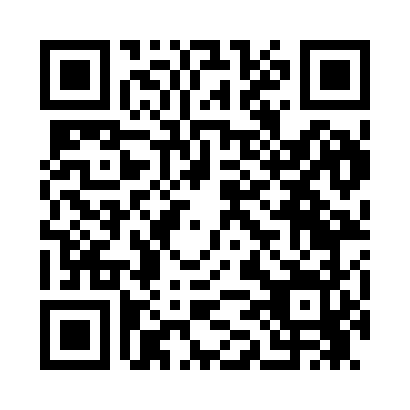 Prayer times for Meltonville, Iowa, USAMon 1 Jul 2024 - Wed 31 Jul 2024High Latitude Method: Angle Based RulePrayer Calculation Method: Islamic Society of North AmericaAsar Calculation Method: ShafiPrayer times provided by https://www.salahtimes.comDateDayFajrSunriseDhuhrAsrMaghribIsha1Mon3:475:361:165:228:5710:452Tue3:485:361:165:228:5610:443Wed3:495:371:175:228:5610:444Thu3:505:371:175:228:5610:435Fri3:515:381:175:228:5510:436Sat3:525:391:175:228:5510:427Sun3:535:391:175:228:5510:418Mon3:545:401:175:228:5410:409Tue3:555:411:175:228:5410:3910Wed3:565:421:185:228:5310:3911Thu3:575:421:185:228:5310:3812Fri3:595:431:185:228:5210:3713Sat4:005:441:185:228:5210:3614Sun4:015:451:185:228:5110:3415Mon4:025:461:185:228:5010:3316Tue4:045:471:185:228:5010:3217Wed4:055:471:185:218:4910:3118Thu4:065:481:185:218:4810:3019Fri4:085:491:185:218:4710:2820Sat4:095:501:195:218:4610:2721Sun4:115:511:195:218:4510:2622Mon4:125:521:195:208:4510:2423Tue4:145:531:195:208:4410:2324Wed4:155:541:195:208:4310:2125Thu4:175:551:195:198:4210:2026Fri4:185:561:195:198:4110:1827Sat4:205:571:195:198:4010:1728Sun4:215:581:195:188:3810:1529Mon4:235:591:195:188:3710:1430Tue4:246:001:195:188:3610:1231Wed4:266:011:185:178:3510:10